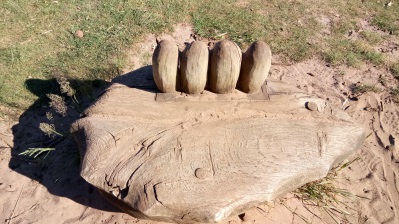 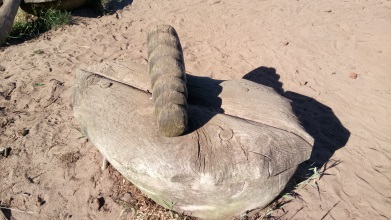 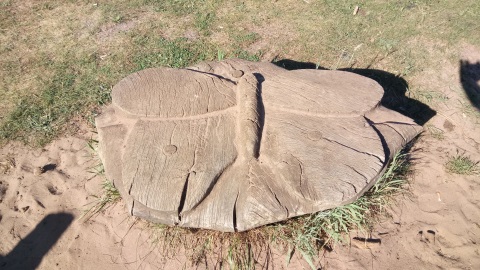 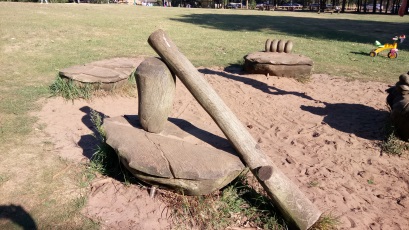 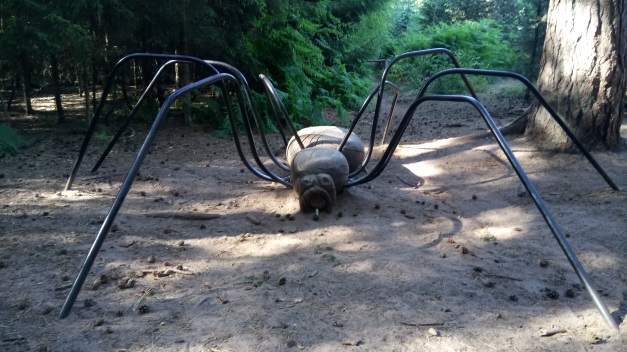 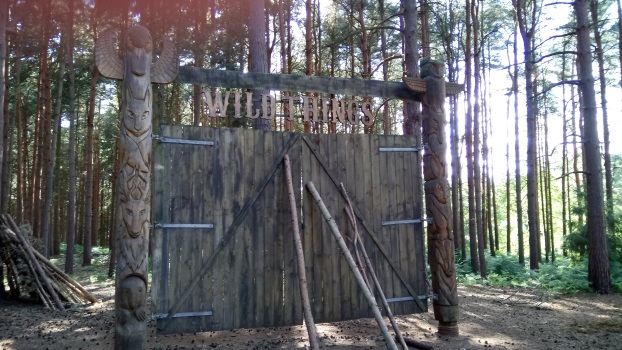 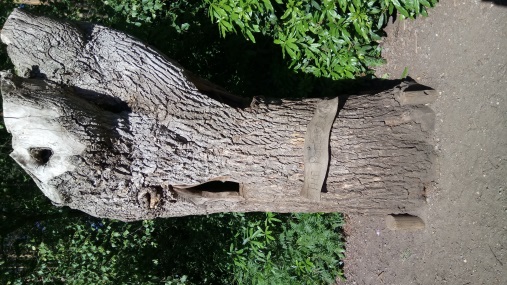 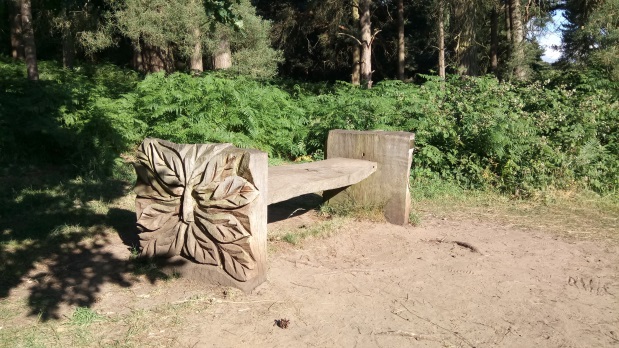 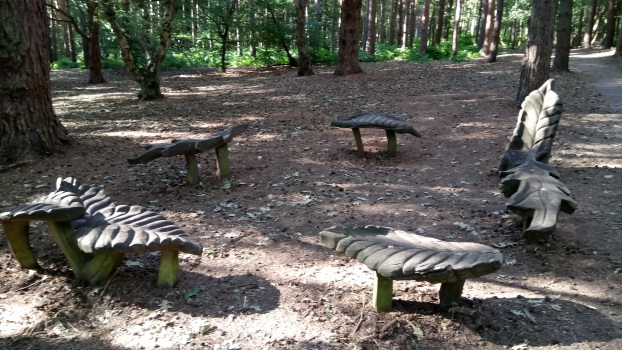 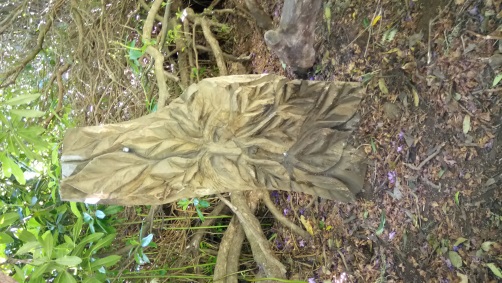 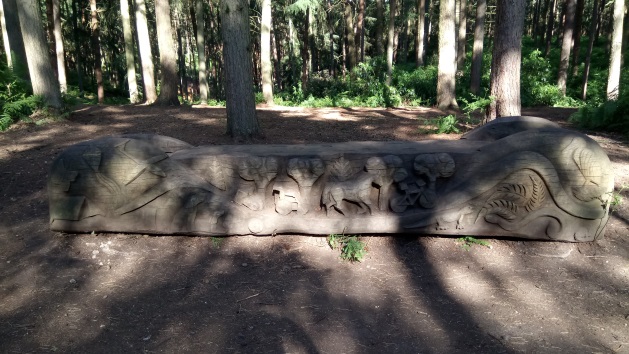 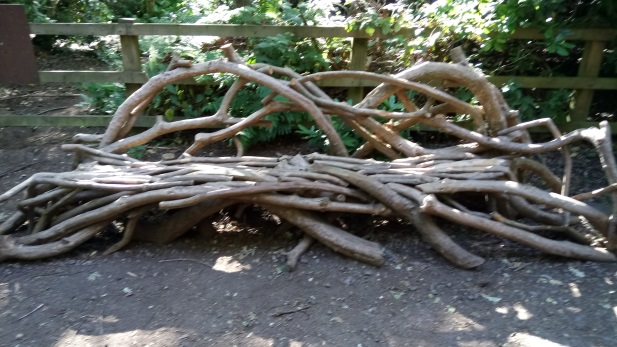 Take a seat…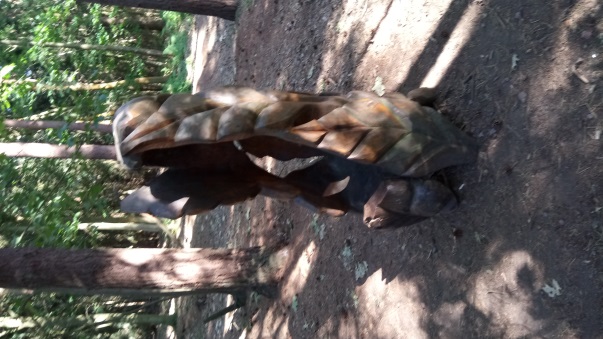 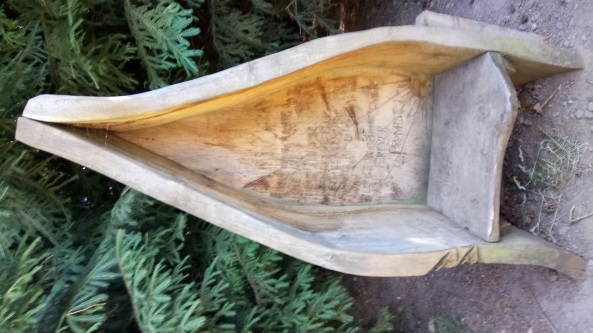 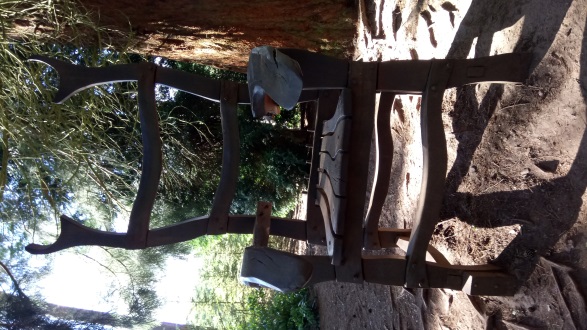 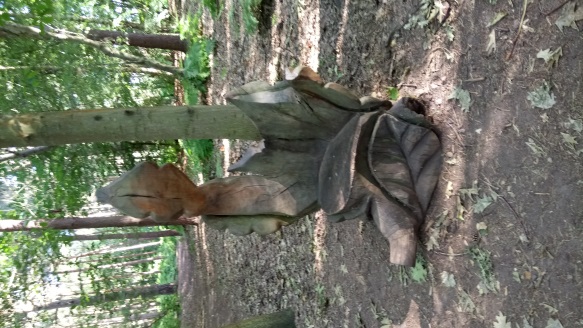 Hidden messages…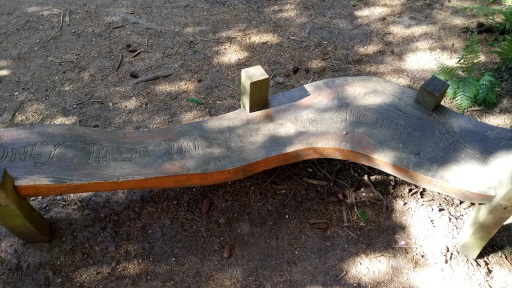 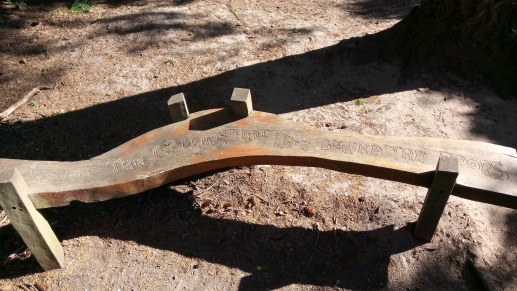 _______________________________________________________________________________________________ ______________________________________________________________________________________________________________________________________________________________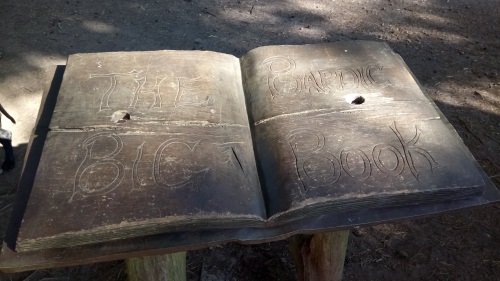 ________________________________________________________________________________________________________________________________________________________________________________ ____________        __________________________________________________ ____________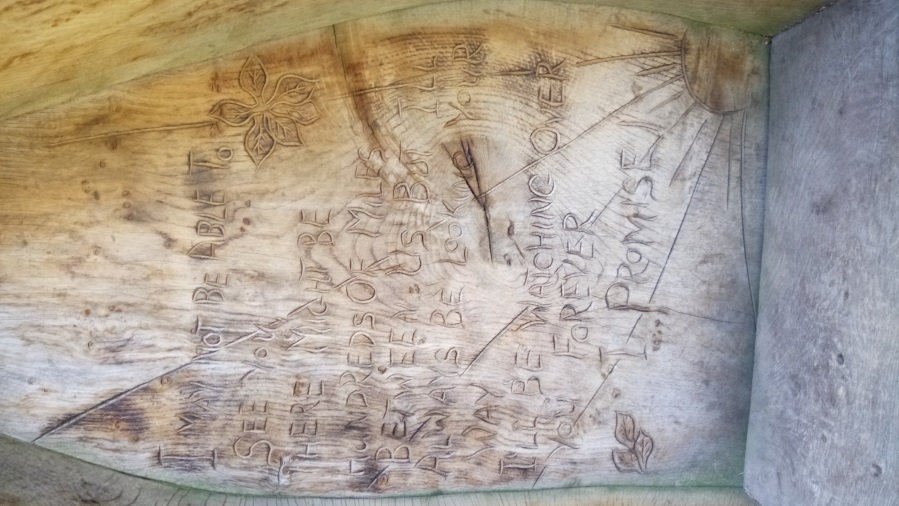 __________________________________________________ ______________________________________________________________ ______________________________________________________________ __________________________________________________________________________ __________________________________________________ ______________________________________________________________ ____________Who’s been crossing this bridge? 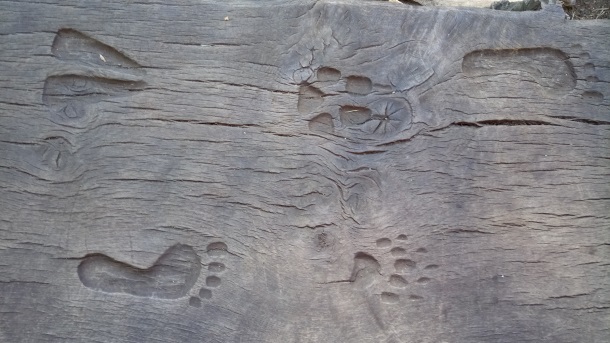 ____________________________________________________________________________________________________________________________________________